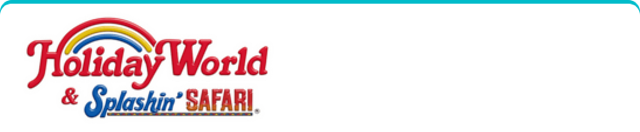 Dear Kentucky Wesleyan College,To buy Holiday World tickets right from your computer, just log into Kentucky Wesleyan College’s own Holiday World site for the Fun Club Ticket Store.  The online benefit program allows you to “print and go” so you have your ticket in hand when you get to the Holiday World with no waiting in line to purchase tickets.To access your exclusive tickets, click the link below, then log into the site with the username and password provided.  All employees will use the same username and password to log into the site.Special Ticket Link:https://shop.accesso.com/clients/accesso27/affiliate?m=1320&ec=1015 Visit www.holidayworld.com for hours of operation and other attraction information.
© 2015 - Holiday WorldUsername: Holiday362Password: World362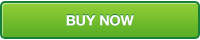 